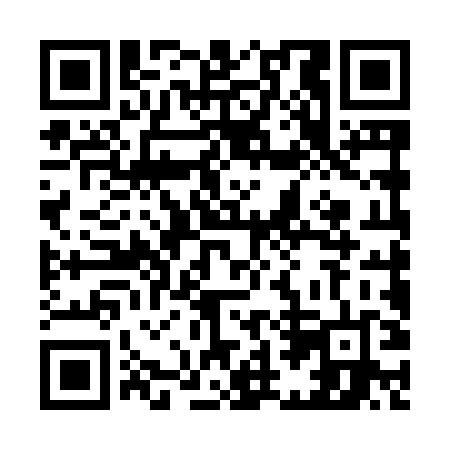 Ramadan times for Rozal, PolandMon 11 Mar 2024 - Wed 10 Apr 2024High Latitude Method: Angle Based RulePrayer Calculation Method: Muslim World LeagueAsar Calculation Method: HanafiPrayer times provided by https://www.salahtimes.comDateDayFajrSuhurSunriseDhuhrAsrIftarMaghribIsha11Mon4:064:065:5611:443:385:335:337:1612Tue4:044:045:5411:443:405:355:357:1813Wed4:024:025:5211:443:415:365:367:2014Thu3:593:595:5011:433:425:385:387:2215Fri3:573:575:4711:433:445:405:407:2416Sat3:543:545:4511:433:455:415:417:2617Sun3:523:525:4311:433:465:435:437:2718Mon3:503:505:4111:423:485:455:457:2919Tue3:473:475:3911:423:495:465:467:3120Wed3:453:455:3611:423:505:485:487:3321Thu3:423:425:3411:413:525:505:507:3522Fri3:393:395:3211:413:535:515:517:3723Sat3:373:375:3011:413:545:535:537:3924Sun3:343:345:2711:403:565:545:547:4125Mon3:323:325:2511:403:575:565:567:4326Tue3:293:295:2311:403:585:585:587:4527Wed3:263:265:2111:403:595:595:597:4728Thu3:243:245:1811:394:016:016:017:4929Fri3:213:215:1611:394:026:036:037:5130Sat3:183:185:1411:394:036:046:047:5331Sun4:164:166:1212:385:047:067:068:551Mon4:134:136:1012:385:057:087:088:572Tue4:104:106:0712:385:077:097:098:593Wed4:074:076:0512:375:087:117:119:014Thu4:054:056:0312:375:097:127:129:035Fri4:024:026:0112:375:107:147:149:066Sat3:593:595:5812:375:117:167:169:087Sun3:563:565:5612:365:127:177:179:108Mon3:533:535:5412:365:147:197:199:129Tue3:513:515:5212:365:157:217:219:1410Wed3:483:485:5012:355:167:227:229:17